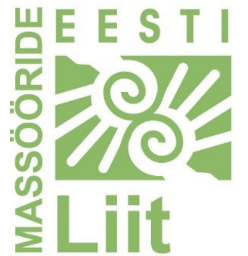 MASSAAŽITERAPEUT, TASE 6 KUTSE ESMATAOTLEMISE AVALDUSTAOTLEJA ANDMEDTAOTLETAV KUTSEVastav kinnitus märkida tähisega ”X” veerus ”jah”AVALDUSELE LISATAVAD KOHUSTUSLIKUD DOKUMENDIDVastav kinnitus märkida tähisega ”X” veerus ”jah”Kinnitan, et:Vastav kinnitus märkida tähisega ”X” veerus ”jah” või ”ei”Kuupäev: 	Allkiri: /allkirjastatud digitaalselt/ 	Ees- ja perekonnanimiIsikukoodTelefonPostiaadressE-posti aadressEksami keelTööandja/õppeasutuse nimi, aadressKutse nimetusjahMassaažiterapeut, tase 6Lastemassaažiterapeut, tase 6Spordimassaažiterapeut, tase 6Dokumendi nimetus (koopia)jah1. Isikut tõendava dokumendi (pass või ID kaart) koopia/foto2. Haridust tõendava(te) dokumendi(dokumentide) koopia(d)/foto(d)3. Massööri kutset tõendava dokumendi (kutsetunnistuse või lõputunnistuse) koopia/foto4. Massaažiterapeut, tase 6 ja spetsialiseerumisel kutsestandardi nõuetele vastava täienduskoolituse või mõne muu massaažiterapeudi erialaga seonduva koolituse läbimist tõendavate dokumentide koopiad/fotod5. Tööandja tõend töökogemuse kohta massöörina, välja arvatud juhul, kui taotleja tegutseb massöörina füüsilisest isikust ettevõtjana või juriidilise isiku kaudu, mille juhatuse liige ta on, ning on CV-s esitanud registrikood6. Vormikohane tööalase tegevuse kirjeldus (CV)7. Maksekorraldus või muu kinnitus kutse andmisega seotud kulude tasumise kohtaTegevus või soovjaheiAvalduses esitatud informatsioon on tõeneNõustun oma ees-ja perekonnanime ning sünniaja avalikustamisega kutseregistrisSoovin kutsetunnistust paberkandjal (kaasneb lisatasu)Annan oma nõusoleku minu isikuandmete töötlemiseks ja säilitamiseks kutse andmise protsessiga seotud toiminguteksAnnan oma nõusoleku minu isikuandmete edastamiseks Kutsekojale kutse väljastamiseks.